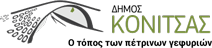                                                                                                                Κόνιτσα 18/04/2022ΑΝΑΚΟΙΝΩΣΗΑποκομιδή ογκωδών αστικών απορριμμάτων και προϊόντων κηπουρικών εργασιών  Ο Δήμος Κόνιτσας στο πλαίσιο της διαρκούς ενημέρωσης των δημοτών για την εφαρμογή του Κανονισμού Καθαριότητας και με στόχο την καλύτερη αξιοποίηση των μέσων που διαθέτει, προβαίνει στην ακόλουθη ανακοίνωση με σκοπό την ενεργοποίηση της συνεργασίας μεταξύ πολιτών και Δήμου, ώστε να πετύχουμε μαζί το καλύτερο δυνατό αποτέλεσμα για το Δήμο μας. Τα ογκώδη αστικά απορρίμματα, όπως παλιά έπιπλα, άχρηστες οικιακές συσκευές, στρώματα κλπ, καθώς και τα προϊόντα κηπουρικών εργασιών, όπως κλαδιά, φύλλα, χόρτα, υπόλοιπα καθαρισμού κήπων, γκαζόν κλπ δεν απορρίπτονται στους κάδους απορριμμάτων και δεν παραλαμβάνονται από το σύστημα αποκομιδής των απορριμμάτων του Δήμου.Οι ενδιαφερόμενοι για την απόρριψη των παραπάνω απορριμμάτων οφείλουν να ενημερώσουν την Υπηρεσία Καθαριότητας, ώστε να προβεί στην αποκομιδή τους στο τηλέφωνο:  2655023749.   	Η συνεργασία όλων μας είναι απαραίτητη για να διατηρήσουμε καθαρό το Δήμο μας. Τηλέφωνα επικοινωνίας: 2655023749 και 2655360326. Ο αρμόδιος ΑντιδήμαρχοςΝικόλαος Τσιαλιαμάνης